msev` weÁwß									5 †deªæqvwi 2024weì/02/2024/34eivei: evZ©v m¤úv`K/ cÖavb cÖwZ‡e`K/ GmvBb‡g›U GwWUi/ weR‡bm GwWUi2024-25 †gqv‡`i Rb¨ we‡ìi bZzb †Pqvicvm©b gvneyeyj AvjgweR‡bm Bwbwk‡qwUf wjwWs †W‡fjc‡g‡›Ui (weì) Uªvw÷ †ev‡W©i †Pqvicvm©b wn‡m‡e `vwqZ¡ MÖnY K‡i‡Qb †dWv‡ikb Ae evsjv‡`k †P¤^vim Ae Kgvm© A¨vÛ BÛvw÷ªi (GdwewmwmAvB) †cÖwm‡W›U I wPUvMs †P¤^vi Ae Kgvm© A¨vÛ BÛvw÷ªi (wmwmwmAvB) mv‡eK †cÖwm‡W›U gvneyeyj Avjg| we‡ìi m‡½ Zuvi `xN©w`‡bi m¤ú„³Zv we‡ePbvq wb‡q Zuv‡K  Uªvw÷ †ev‡W©i m`m¨ wn‡m‡e g‡bvbxZ K‡i‡Q wmwmwmAvB|2024-25 †gqv‡`i Rb¨ c~e©eZ©x †Pqvicvm©b wbnv` Kwe‡ii ¯’jvwfwl³ n‡jb wZwb| wbnv` Kwei mywcÖg †Kv‡U©i GKRb wmwbqi A¨vW‡fv‡KU Ges †g‡UªvcwjUb †P¤^vi Ae Kgvm© A¨vÛ BÛvw÷ªi (GgwmwmAvB) mv‡eK †cÖwm‡W›U| wZwb 2022-23 †gqv‡` we‡ìi †Pqvicvm©b wn‡m‡e `vwqZ¡ cvjb K‡i‡Qb| we‡ìi mfvK‡ÿ 4 †deªæqvwi 2024 Zvwi‡L AbywôZ 33Zg Uªvw÷ †evW© mfvq bZzb Uªvw÷ †ev‡W©i nv‡Z `vwqZ¡ Zz‡j †`q wbnv` Kwe‡ii †bZ…Z¡vaxb Uªvw÷ †evW©|gvneyeyj Avjg Gg. Avjg MÖæ‡ci †Pqvig¨vb I we‡ìi mv‡eK †Pqvicvm©b| wZwb  mvK© †P¤^vi Ae Kgvm© A¨vÛ BÛvw÷ªi mv‡eK cwiPvjK, Kb‡dWv‡ikb Ae B÷vb© †P¤^vim Ae Kgvm© A¨vÛ BÛvw÷ªi fvBm-†cÖwm‡W›U, evsjv‡`k B‡KvbwgK †Rvbm A_wiwUi (†eRv) I evsjv‡`k wewb‡qvM Dbœqb KZ…©c‡ÿi (weWv) Mfwb©s †ev‡W©i m`m¨, wPUvMs †W‡fjc‡g›U A_wiwU (wmwWG), evsjv‡`k †ijI‡q Kb‡UBbvi mvwf©m wj. I Kv÷g G·vBR I f¨vU †UªBwbs GKv‡Wwg, PÆMÖv‡gi †evW© †g¤^vi, wPUvMs †cvU© A_wiwUi Dc‡`óv KwgwUi m`m¨, B›Uvib¨vkbvj †P¤^vi Ae Kgvm© evsjv‡`‡ki (AvBwmwmwe) cwiPvjK Ges evsjv‡`k d‡ib †UªW Bbw÷wUD‡Ui Gw·wKDwUf †evW© †g¤^vi| wZwb wicvewjK Ae gvwji Kbmyj †Rbv‡ij wn‡m‡eI `vwqZ¡ cvjb Ki‡Qb|we‡ìi mvgwMÖK Kvh©µ‡gi Dci wbqš¿Y PP©vi KZ©„Z¡ I `vwqZ¡ cvjb K‡i _v‡K Uªvw÷ †evW©| 2024 mv‡ji Rb¨ we‡ìi Uªvw÷ †ev‡W©i Ab¨ m`m¨iv n‡jb XvKv †P¤^vi Ae Kgvm© A¨vÛ BÛvw÷ªi (wWwmwmAvB) †cÖwm‡W›U Avkivd Avn‡g`, †g‡UªvcwjUb †P¤^vi Ae Kgvm© A¨vÛ BÛvw÷ªi (GgwmwmAvB) †cÖwm‡W›U Kvgivb wU. ingvb, wPUvMs †P¤^vi Ae Kgvm© A¨vÛ BÛvw÷ªi (wmwmwmAvB) †cÖwm‡W›U Igi nv¾vR, wWwmwmAvB‡qi †m‡µUvwi †Rbv‡ij Avdmviæj Avwidxb, GgwmwmAvB‡qi †m‡µUvwi †Rbv‡ij dviæK Avng`, wmwmwmAvB‡qi mwPe BwÄ. †gvnv¤§` dviæK| †di‡`Šm Aviv †eMg bZzb Uªvw÷ †ev‡W©i m`m¨ mwPe|Aveyj Kv‡mg Lvb 2023-24 †gqv‡` wWwmwmAvB‡qi cÿ †_‡K we‡ìi Uªvw÷ †ev‡W©i g‡bvbxZ m`m¨ wn‡m‡e `vwqZ¡ cvjb Ki‡eb| GgwmwmAvB‡qi cÿ †_‡K Uªvw÷ †ev‡W©i g‡bvbxZ m`m¨ n‡jb †gv. mvBdzj Bmjvg|PÆMÖv‡gi bqbvwfivg Dc‡Rjv ivDRv‡bi Mwniv BDwbq‡b Rb¥ †bqv evsjv‡`‡ki wewkó e¨emvqx Rbve gvneyeyj Avjg 2023 mv‡ji 14 AvM÷ Zvwi‡L †dWv‡ikb Ae evsjv‡`k †P¤^vim Ae Kgvm© A¨vÛ BÛvw÷ªi (GdwewmwmAvB) †cÖwm‡W›U wn‡m‡e `vwqZ¡ MÖnY K‡ib| Gi Av‡M, 2013 mvj †_‡K 2023 mvj bvMv` ci ci cuvP †gqv‡` wZwb wPUvMs †P¤^vi Ae Kgvm© A¨vÛ BÛvw÷ªi (wmwmwmAvB) †cÖwm‡W›U wn‡m‡e `vwqZ¡ cvjb K‡i‡Qb| wZwb wmwmwmAvB‡K evsjv‡`‡ki e¨emvqx‡`i GKwU †K›`ª¯’‡j iƒcvšÍwiZ Ki‡Z ¸iæZ¡c~Y© f‚wgKv cvjb K‡i‡Qb| Zuvi `~i`„wóm¤úbœ †bZ…‡Z¡ PÆMÖv‡g M‡o I‡V Iqvì© †UªW †m›Uvi|gvneyeyj Avj‡gi Rb¥ 1958 mv‡ji 1 †deªæqvwi| 1982 mv‡j Avjg †UªwWs †m›Uvi cÖwZôvi ga¨ w`‡q wZwb Zuvi e¨emvwqK hvÎvi m~Pbv K‡ib| eZ©gv‡b Zuvi †bZ…Z¡vaxb Gg. Avjg MÖæ‡ci AvIZvq i‡q‡Q 19wU mdj D‡`¨vM, hv‡Z wb‡qvwRZ Av‡Q 3 nvRv‡ii †ewk Kg©x, hvi mgwš^Z evwl©K Avq 900 wgwjqb Wjvi| mZZv, ¯^”QZv I mvgvwRK `vqe×Zvi cÖwZ Zuvi HKvwšÍK cÖwZkÖæwZ Zuv‡K Zuvi e¨emvwqK mdjZvi P‚ovq DV‡Z mnvqZv K‡i‡Q| weì †`‡ki kxl©¯’vbxq wZbwU †P¤^vi XvKv †P¤^vi Ae Kgvm© A¨vÛ BÛvw÷ª (wWwmwmAvB), †g‡UªvcwjUb †P¤^vi Ae Kgvm© A¨vÛ BÛvw÷ª (GgwmwmAvB), I wPUvMs †P¤^vi Ae Kgvm© A¨vÛ BÛvw÷ªi (wmwmwmAvB) †hŠ_ D‡`¨v‡M cÖwZwôZ GKwU miKvwi-†emiKvwi msjvc cøvUdg©| cÖwZôvbwU cÖavbgš¿xi Kvh©vj‡qi  cÖvB‡fU †m±i †W‡fjc‡g›U cwjwm †KvAiwW‡bkb KwgwU‡K (wcGmwWwcwmwm) mvwPweK mnvqZv cÖ`vb K‡i Avm‡Q|webxZ,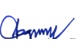 †di‡`Šm Aviv †eMg∣ wmBI∣ weì∣ †gvevBj: 01714102994 ∣ B‡gBj: ceo@buildbd.org∣ www.buildbd.org         